  Tournoi U15 Mixte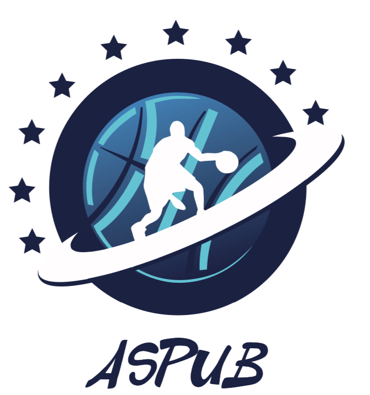 Inscription par équipe :  20€Nom du club :	Responsable :	Téléphone :	E-Mail :	Les chèques sont à établir à l’ordre de la SPUPA retourner chez		 Mme HAYS  Lauriane 				4 rue des canadiens 				14190 MaizièresInscription avant le 1ER MAI  2023Pour plus d’information basket.spup@hotmail.com ou 06.44.75.39.31Nombre de joueurs : 	Total repas sandwich saucisse :	Total repas sandwich merguez :	(Sandwich (saucisse ou merguez) + chips + boisson + dessert : 6€ par joueur) le repas sera à payer le jour même. 